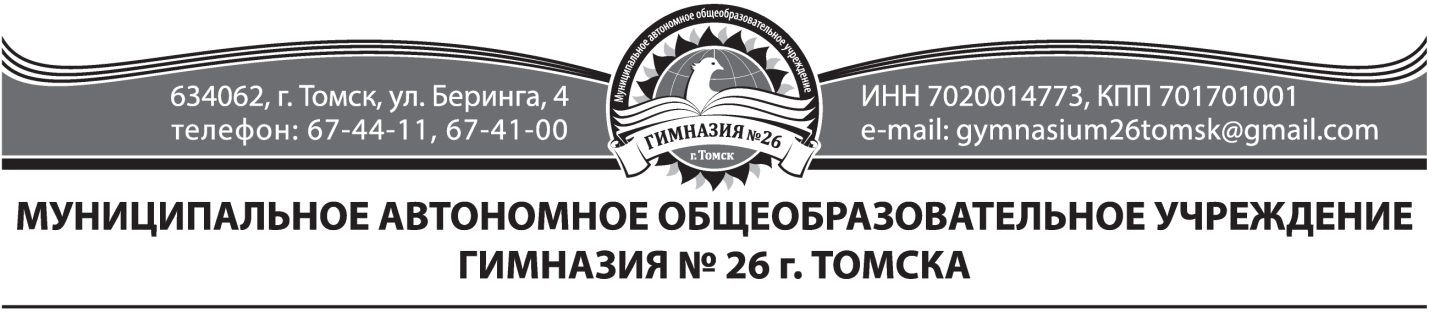 Положениео проведении конкурса видеороликов«Пасхальные традиции» на английском, немецком, польском языках1. ОБЩЕЕ ПОЛОЖЕНИЕ. 1.1. Настоящее Положение о конкурсе видеороликов «Пасхальные традиции» определяет общий порядок организации и проведения конкурса. 1.2. Организация конкурса "Пасхальные традиции" (далее конкурс) осуществляется на базе МАОУ гимназии №26 города (организатор) в рамках муниципальной образовательной сети.Соучредитель конкурса – МАУ ИМЦ г. Томска2. ЦЕЛЬ И ЗАДАЧИ КОНКУРСА. 2.1. Цель Конкурса. Стимулирование познавательного интереса к изучению иностранного языка, культуры и традиций народов США, Британии, Германии, Польши.2.2. Задачи. - Создавать условия для повышения мотивации к изучению иностранного языка; - Развивать социокультурные и коммуникативные компетенции (воспитание лидерских качеств и личностной ответственности); - Способствовать формированию культуры общения на иностранном языке; - Развивать творческие способности детей посредством изучения иностранного языка. 3. УЧАСТНИКИ КОНКУРСА: 3.1.Принимаются как индивидуальные, так и коллективные работы (если такая возможность предоставляется) с указанием ответственного лица.3.2.В конкурсе могут принять участие: обучающиеся 3–11-х классов, изучающие английский, немецкий, польский языки. Все  обучающиеся будут оценены в соответствии с возрастной категорией (3-4, 5-6, 7-8, 9-11 классы). Руководители команд (или родители/законные представители) также могут принимать участие в видеоролике (если такая возможность предоставляется).3.3. Конкурс проводится среди образовательных учреждений города Томска и Томской области. 3.4. Участие в Конкурсе является добровольным и бесплатным. 3.5 Количество работ не ограничено.4. ТЕХНИЧЕСКИЕ УСЛОВИЯ КОНКУРСАНа конкурс предоставляются видеоролики, снятые (созданные) любыми доступными средствами, соответствующие тематике конкурса.Требования к видеоролику:4.1. Формат  видео: DVD, MPEG4.4.2. Продолжительность видеоролика – от 1 до 2 минут.4.3. Видеоролики должны быть оформлены информационной заставкой с именем автора (класс, название школы, название видеоролика, ФИО учителя).4.4. Использование при монтаже и съёмке видеоролика специальных программ и инструментов – на усмотрение участника.4.5. Участники сами определяют жанр видеоролика (интервью, репортаж, видеоклип, мультфильм и т.п.).4.6. В ролике могут использоваться фотографии.4.7. На конкурс не принимаются ролики рекламного характера, оскорбляющие достоинство и чувства других людей, не укладывающиеся в тематику конкурса.5. КРИТЕРИИ ОЦЕНИВАНИЯ5.1.Конкурсная комиссия дает оценку видеороликов, которая осуществляется по следующим критериям:соответствие работы заявленной теме;креативность видеоролика (новизна идеи, оригинальность, гибкость мышления);информативность.качество видеосъемки;уровень владения специальными средствами;эстетичность работы.Каждый критерий оценивается по 3-х бальной шкале.6. СРОКИ И ПОРЯДОК ПРОВЕДЕНИЯ КОНКУРСА6.1. Прием конкурсных работ осуществляется с 10 по 30 апреля 2020 г. (включительно). Работы, полученные после указанного срока, конкурсной комиссией не рассматриваются.6.2. Конкурсная комиссия оставляет за собой право учреждать номинации и определять в них победителя. Состав конкурсной комиссии. Анисимова Анна Александровна – учитель английского языка МАОУ гимназии № 26 г. Томска;Гуменюк Татьяна Юрьевна - учитель английского языка МАОУ гимназии № 26 г. Томска;Белущенко Наталья Сергеевна – учитель немецкого языка МАОУ гимназии №26 г. Томска; Бормотова Наталья Евгеньевна - учитель английского языка МАОУ гимназии № 26 г. Томска;Бурмистрова Наталья Петровна - учитель немецкого языка МАОУ гимназии №26 г. Томска; Канаки Снежана Дмитриевна – учитель иностранного языка МАОУ гимназии № 26 г. Томска Кучевская Екатерина Сергеевна - учитель английского языка МАОУ гимназии № 26 г. Томска;Липухина Виктория Александровна – учитель английского языка МАОУ гимназии № 26 г. Томска;Сушкова Екатерина Леонидовна - учитель английского языка МАОУ гимназии № 26 г. Томска;Чернышова Елена Владимировна, учитель английского языка МАОУ гимназии № 26 г. Томска;Уралова Юлия Анатольевна, завуч по НМР, учитель немецкого языка МАОУ гимназии №26 г. Томска; 6.3. Итоги конкурса будут подведены до 4 мая 2020 г. и размещены на сайте annanisimova.jimdo.com в разделе «Новости - 2». Наградные материалы будут готовы в мае.6.4. Победители и призеры конкурса получают дипломы с указанием куратора работы. Сертификаты не выдаются.7. ПОДАЧА ЗАЯВОК7.1. Участники конкурса посылают свои видеоролики вместе с заявкой (Приложение 1):- по электронной почте:  talantia@inbox.ru  (обязательное указание в теме письма «Конкурс видеороликов»;Контактная информация. По всем вопросам обращаться к координатору конкурса: Анисимова Анна Александровна – учитель английского языка МАОУ гимназии № 26 - +7 999 619-43-55 Приложение 1 Заявка на участие в конкурсе видеороликовФИ участника (-ов)КлассИзучаемый языкООФИО руководителя, телефон, e-mail